ལོ་རིམ་དང་པོའི་བོད་ཡིག་སྨད་ཆའི་རིགས་དབྱེའི་བསྐྱར་སྦྱོང་།  དང་པོ་  ཚིག་གྲོགས་སྦྱོར་རྒྱུ་།ཞོགས་（      ） དེབ་ （      ）དཔེ་（      ）ཐག་（      ） བེད་（      ） བརྩོན་ （      ）རིག་ （      ）རིགས་（      ）གནམ་（      ） བརྙན་（      ） དངངས་（      ） ངན་（      ） གཟབ་（      ） གཙང་（      ）ལུས་（      ）བོད་（      ）བཟོ་（      ）ཧྭ་（      ） ཧ་（      ）དབུ་（      ）བརྙེས་（      ）བརྒྱ་（      ）ཟུངས་（      ）ཉི་（      ）ཉིན་（      ）ཡོན་（      ）བྱ་（      ）རྗེ་（      ）རུས་（      ）ཁྱི་（      ）རྩྭ（      ）སྔོན་（      ）རོག་（      ）ཐབས་（      ）རྡོ་（      ）སྐེ་（      ）ཕྱེད་（      ）ཚིག་（      ）ཚིགས་（      ）སྣེ་（      ）མཁོ་（      ）ཆས་（      ）ཞིག་（      ）མགོ་（      ）བྲེལ་（      ）སྦྲེལ་（      ）ནག་（      ）སྣག་（      ）དེབ་（      ）སྡེབ་（      ）འབྲས་（      ）རིག་（      ）རིགས་（      ）རྫ་（      ）བླུགས་（      ）གཟབ་（      ）གཞན་（      ）དངངས་（      ）འཚབ་（      ）བསྐྱབས་（      ）ཁྲོན་（      ）སྦལ་（      ）མཁའ་（      ）ལེ་（      ）སྐོམ་（      ）འུད་（      ）ཞེང་（      ）གླེང་（      ）མཐའ་（     ）བདར་（      ）རྒྱུན་（      ）སྐུལ་（      ）འཁོར་（      ）ཅད་（      ） འཕྱིས་（      ）རྒྱལ་（      ）སྦྲང་（      ）གནའ་（      ）རྫ་（      ）སྐུལ་（      ）གད་（      ）འབྲོག་（      ）ངལ་（      ）ལྷུང་（      ）ཤིང་（      ）སྨན་（      ）བློ་（      ）ཐིགས་（      ）སྡོང་（      ）སྨིན་（      ）ཤེལ་（      ）གྲོགས་（      ）ཁྱི་（      ）རྩྭ་（      ）ཕོ་（      ）རྡོ་（      ）བྱུག་（      ）གཉིས་ ལྡོག་ཟླ་ཐེ་ཚོམ་མེད་པར་འབྲི་ཤེས་།ལེ་ལོ་（      ）འོག་（        ）སྟེང་（       ）  མཐོ་（        ）ལྷོ་（     ）གཡས་（      ）ཁ་རྩོད་（        ）སྒྱིད་ལུག་（       ）ནུབ་（        ）དགྲ་（        ）དཀར་（          ）བཟང་（           ）འཇམ་（        ）བྱིས་པ་（        ）འཛུགས་སྐྲུན་（      ）གཙང་མ་（       ）ཞོགས་པ་（       ）བྲེལ་འཚུབ་（       ）དགའ་（          ）སྔ་པོ་（          ）ཕྱི་（           ）མཐོ་（           ）ཚུགས་（          ）ཕྱིན（   ）གར་པོ་（       ）ཉུང་ངུ་（       ）བཙོག་པ་（       ）ཆུང་ངུ་（       ）ཐུང་ངུ་（       ）ཡག་པོ་（       ）ཕོ་（       ）མེད་（       ）རིང་（       ）རྙེད་（       ）མཐོ་（       ）མིན་（       ）བཙོག་（       ）ནང་（       ）གྲོལ་（       ）གཞོན་（       ）ཕྱིན་（       ）ཞོགས་（       ）ཐོག་མ་（       ）རྒྱབ་（   ）ཤར་（   ） གཡས་（   ）ལྷོ་（   ）གསུམ་  བྱ་ཚིག་སྟོང་འཇུག་བྱེད་ཤེས་།རིག་གནས་（    ） སློབ་གྲྭར་（    ） སློབ་ཚན་（    ）      དཔེ་དེབ་ （    ）ཡི་གེ་ （    ）བསམ་བློ་（    ）       དྲིས་ལན་ （    ）རྒྱུག་ཤར་（    ） སྤོ་ལོ་（    ）ལུས་རྩལ་（    ） ཐག་པ་（    ） ཆུ་རྐྱལ་（    ）མཐོ་མཆོང་（    ） ས་བོན་（    ） ཞིང་ཆུ་（    ）  རྐོ་མ་（    ） འོ་མ་（    ） སྐུད་པ་（    ）        པགས་པ་（    ）གོམ་པ་（    ） ལས་ཀ་（    ）  ལྟད་མོ་ （     ）སྐད་ཆ་（    ） དྲི་མ་（    ）         བྲོ་བ་（    ） བརྒྱུད་ནས་（   ） མཐོངས་སུ་（    ）       སྟེང་དུ་（    ） ཐོག་ལ་（    ）སློབ་སྦྱོང་（    ）       ངལ་རྩོལ་（    ） ཧུར་ཐག་（   ） གཅིག་སྒྲིལ་ （   ）གད་སྙིགས་（   ） གཙང་མ་（   ） ལག་པ་（   ）      ཡང་ཡང་（   ）སེན་མོ་（   ） ངར་ལྕགས་（   ）   ས་ཞིང་（     ） ནོར་ལུག་（   ） རིག་གནས་ （   ）    ཚན་རིག་（   ） མེ་ཏོག་（   ） མྱུ་གུ་（   ）འཁྱགས་རོམ་（   ）དཔྱིད་རླུང་（   ） ས་གཞིར་（   ）ཐམས་ཅད་（   ）སྔ་པོ་ （   ）  སྣང་བ་ （   ）  ནང་འཇམ་（   ）  བརྙན་འཕྲིན་（   ） རླངས་འཁོར་（   ）རྒུན་འབྲུམ་（   ）ངར་ལྕགས་（   ） ས་ཞིང་（   ） ནོར་ལུག་（   ） རིག་གནས་（   ）མཁའ་རླུང་（   ）བློ་རིག་（   ） ལུས་རྩལ་（   ）བཞི་པ་  སྟོང་ཆ་སྐོང་རྒྱུ་།༡ （   ）གིས་ལྟད་མོ་བལྟས་། ༢ （    ）ཡིས་སྐད་ཆ་བཤད་། ༣ （    ）ཡིས་དྲི་མ་བསྣམས་།༤ （   ）ཡིས་སྐད་ཆ་ཉན་།   ༥ སྐེ་ལ་དཀྲི་བྱེད་ལ་（    ）  ༦ མགོ་ལ་གྱོན་བྱེད་ལ་（   ）༧ ལག་པ་གྱོན་བྱེད་ལ་（   ）  ༨ རྐང་པར་གྱོན་བྱེད་ལ་（   ）  ༩ཉིན་ལྟར་སོ་དང་ངོ་གདོང་（   ）༡༠རྐང་ལག་བཀྲུས་ནས་སེན་མོ་（   ） ༡༡ རྒྱུན་དུ་གྱོན་ཆས་གཙང་མ་（   ）༡༢ གད་སྙིགས་བླུགས་སྣོད་ནང་དུ་（   ）༡༣དགེ་རྒན་གྱིས་（   ）གནང་། ༡༤སྨན་པས་（   ）བཅོས་།༡༥དམག་མིས་（   ）སྲུང་།༡༦ཞིང་པས་（   ）འདེབས་།༡༨ དགོང་དྲོ་ཉི་མར་ཁ་གཏད་ན་། མདུན་ནི་（   ）དང་རྒྱབ་ནི་（   ）།གཡས་ནི་（   ）དང་གཡོན་ནི་（   ）། ཤར་ལྷོ་ནུབ་བྱང་ཁ་（   ）གསལ་།༡༩བརྩོན་སགྲུས་ཆེན་པོས་（   ）བྱེད་།༢༠ ལྟོ་ཆས་མ་ཟ་གོང་ལ་（   ）བཀྲུ་། ༢༡ཨ་ཁུ་（   ）ངར་ལྕགས་བཞུ་།༢༢ང་ལོ་ན་སོན་རྗེས་དགེ་རྒན་བྱེད་རྩིས་（   ）།༢༣ང་ཚོའི་རྒྱལ་ཁབ་ནི་（                       ）རེད་།ང་ཚོའི་རྒྱལ་ས་ནི་（                                ）རེད་། ང་ཚོའི་རྒྱལ་དར་ནི་（                               ）རེད་།ང་ཚོའི་རྒྱལ་དར་སྟེང་དུ་སྐར་མ་（                       ）ཡོད་།  རྒྱལ་དར་གྱི་ཚོས་གཞི་ནི་ （   ）ཡིན་།ང་ཚོ་མེས་རྒྱལ་ལ་ཤིན་ཏུ་（   ）ང་ཚོ་རྒྱལ་ས་པེ་ཅིང་ལ་ཤིན་ཏུ་ （   ） ང་ཚོའི་རྒྱལ་ཁབ་ཀྱི་རྒྱལ་དར་ཤིན་ཏུ་（   ）༢༤བརྩོན་འགྲུས་ཆེན་པོས་ཡོན་ཏན་（   ）༢༥ཡང་ཡང་བཀླགས་ནས་བློ་ལ་（   ）༡༦ནང་དོན་ཚང་མ་ཁོང་དུ་（   ）༢༧སྔ་པོ་ལངས་ནས་སློབ་གྲྭར་（   ）༢༨བྱ་ཕྲུག་གིས་རེའུ་（   ）ཟ་བར་འཁྲིད་།  ཁྱི་ཕྲུག་གིས་རེའུ་（   ）ཟ་བར་འཁྲིད་།ཞིམ་ཕྲུག་གིས་རེའུ་（   ）ཟ་བར་འཁྲིད་།  བེའུས་རེའུ་（   ）ཟ་བར་འཁྲིད་།༢༩ཡིག་ཆས་དེ་ཚོ་ང་ལ་（   ）གྲི་དེའི་རྩོ་མོ་ཧ་ཅང་（   ） ས་ཆ་དེ་ཁོད་ཤིན་ཏུ་（   ） ༣༠སློབ་ཚན་ཀློག་སྟངས་（   ）རོགས་གནང་།༣༡ངས་ཞིམ་ཕྲུག་གཅིག་（   ）ཡོད་༣༢ཁམ་སྡོང་སྟེང་གི་ཁམ་བུ་（   ）འདུག་༣༣ཞིང་པས་དཔྱིད་དུས་ས་ཞིང་（   ）       ས་ཞིང་རྨོ་བའི་དུས་ནི་（   ）ཡིན་།  ཛཆར་པ་འབབ་པའི་དུས་ནི་（   ）ཡིན་།   འབྲིས་བུ་སྨིན་པའི་དུས་ནི་（   ）ཡིན་།ཁ་བ་འབབ་པའི་དུས་ནི་（   ）ཡིན་།༣༤ཁྲོན་པའི་ནང་དུ་（   ）ཞིག་ཡོད་།ལེ་དབར་（   ）ལྷག་ཙམ་འཕུར་ནས་འོངས་།ཁྲོན་པོའི་ཁ་（   ）དེ་ཙམ་ཆེན་པོ་མེད་།༣༥སི་མ་ཀོང་གིས་རྗ་མ་（   ）  ཕྲུ་གུ་ཞིག་རྫ་མའི་ནང་དུ་（   ）      བྱེའུ་ཞིག་ཁྲོན་པའི་ཁ་རུ་（   ）༣༦དཔྱིད་རླུང་བསིལ་བསིལ་（   ） ཉི་འོད་ས་གཞི་ཆེན་པོར་（   ）གངས་དང་འཁྱགས་རོམ་（   ）ལྔ་པ་   ཚིགས་བཅད་སློབ་ཚན་གྱི་སྐོར་།༡ཞོགས་པ་ཉི་མར་ཁ་གཏད་ན་། མདུན་གི་（   ）དང་རྒྱབ་ནི་（   ）།གཡས་ནི་（   ）དང་གཡོན་ནི་（   ）།༢   ཞོགས་པ་（   ）གཙང་བའི་དུས་།    སྔ་པོ་ལངས་ནས་（   ）སྦྱོངས་། ༣རང་ལ་དགོས་པའི་（   ）དེ་། ཉི་མ་རེ་ལ་（   ）ཟུངས་། གང་ཞིག་ཉིན་བརྒྱ་（   ）ན་།ཚིག་བརྒྱ་མ་ལུས་（   ）ཆུད་།༤རིག་པ་（   ）དུས་ན་སློབས་།བ་ནི་（   ）དུས་སུ་་གསོས་། ཞིང་ནི་（   ）ལྡན་ཚེ་རྨོས་།འདི་གསུམ་（   ）སྨིན་པའི་རྒྱུ་།༥  ཟླ་（   ）དབྱར་གྱི་ཐོག་མ་རེད་།     （      ）ཁ་དོག་ཡག་དུས་རེད་།  （       ）སྣང་བ་སྐྱིད་དུས་རེད་།	ཟླ་（    ）དབྱར་གྱི་བར་མ་རེད་།     （      ）ཁ་དོག་ཡག་དུས་རེད་།   （       ）གསུང་སྐད་སྙན་དུས་རེད་།	ཟླ་（   ）དབྱར་གྱི་མཐའ་མ་རེད་།   （       ）རྩི་བཅུད་ཡག་དུས་རེད་།  （       ）བལ་ཁ་འཇམ་ དུས་རེད་།༦   མི་ལ་བརྩོན་འགྲུས་ལྡན་འགྱུར་ན་། （                         ）༧ མཁས་པ་སློབ་པའི་དུས་ན་སྡུག་།     （                         ）དྲུག་པ་   སྐད་ཆའི་གོ་རིམ་སྒྲིག་རྒྱུ་།༡ང་ཚོར་   རིག་གནས་  བསླབས་  དེག་རྒན་  གྱིས་                                      ༢ཡིག་ཆས་  མཁོ་བའི་  སློབ་མར་  མང་                                       ༣ལངས་ནས་  ལུས་རྩལ་  སྔ་པོ་  རྩེས་                                          ༤ལས་འགན་    སྒྲུབ་  ཧུར་ཐག་  རང་འཁྲིའི་                                        ༥བྱིས་པ་   བོད་རིགས་  ང་ནི་   ཡིན་།                                       ༦ཞུགས་ནས་   སྦྱངས་   སློབ་གྲྭར་  རིག་གནས་                                       ༧ཉི་མ་  ཆེན་པོར་  འཕྲོས་   དྲོ་སྐྱིད་  ས་གཞི་                                       ༨བཞི་པ་   ཟླ་  ཐོག་མ་  རེད་  དབྱར་གྱི་                                         ༩ཁ་དོག་  ནགས་  ཡག་དུས་  ཤིང་དོག་ རེད་                                       ༡༠གཡང་དཀར་ བལ་ཁ་ རེད་ ལུག་ འཇམ་དུས་                                      ༡༡དབྱར་ཁ་ དུས་ནི་ ཡིན་ ཆུ་རྩེད་ རྩར་བའི་                                      ༡༢ནང་ལ་  གྲོལ་རྗེས་  ལོག་  སློབ་གྲྭ་                                      ༡༣ཤོད་རེས་  མི་གཉིས་  བྱེད་  སྐད་ཆ་                                      ༡༤ཚོགས་པའི་  བཏང་  དྲིལ་བརྡ་  སློབ་ཚན་                             བདུན་པ་ དྲི་བར་ལན་འདེབས་རྒྱུ་།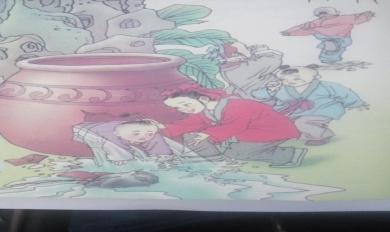 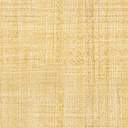 ༡ རི་མོའི་ཐོག་གི་ས་ཆ་དེ་གང་དུ་ཡིན་།  ཕྲུ་གུ་ག་ཚོད་ཡོད་།     ཁོ་ཚོས་གང་བྱེད་བཞིན་འདུག་།ལན་དུ་ རི་མོའི་ཐོག་གི་ས་ཆ་འདི་མེ་ཏོག་ལྡུམ་རའི་ནང་དུ་ཡིན་། ཕྲུ་གུ་ལྔ་ཡོད་། ཁོ་ཚོས་རྩེད་མོ་རྩེས་བཞིན་འདུག་།༢	ཕྲུ་གུ་དེ་གང་འདྲ་བྱས་ནས་རྫ་མའི་ནང་དུ་ལྷུང་བ་རེད་། སི་མ་ཀོང་གིས་ཇི་ལྟར་བྱས་ཏེ་ཕྲུ་གུ་དེ་བསྐྱབས་པ་རེད་།ལན་དུ་ ཕྲུ་གུ་དེས་མི་བཟོས་རིའི་རྩེ་ལ་འཛེགས་སྐབས་ གཟབ་གཟབ་མ་བྱས་སྟབས་ རྫ་མའི་ནང་དུ་ལྷུང་བ་རེད་། སི་མ་ཀོང་གིས་རྡོ་ཞིག་བསྐྱགས་ནས་ཤུགས་གིས་རྫ་མ་དེར་ལན་འགའ་གཞུས་པས་དེ་ཆགས་ཏེ་ཆུ་ཕྱིར་བརྒྱུགས་ནས་ཕྲུ་གུ་དེ་བསྐྱབས་ཐུབ་པ་རེད་།༣ ཕོ་རོག་གིས་སྔོན་ལ་ཆུ་འཐུང་མ་ཐུབ་པ་དང་ རྗེས་ལ་ཆུ་འཐུང་ཐུབ་པའི་རྒྱུ་མཚན་གང་ཡིན་།ལན་དུ་ ཕོ་རོག་གིས་སྔོན་ལ་ཆུ་འཐུང་མ་ཐུབ་པའི་རྒྱུ་མཚན་ནི་ཤེལ་དམ་དེ་སྐེ་རིང་ལ་ཁ་ཆུང་བས་ཆུ་འཐུང་མ་ཐུབ་། རྗེས་ལ་ཆུ་འཐུང་ཐུབ་པའི་རྒྱུ་མཚན་ནི་ཕོ་རོག་གིས་རྡོ་ཧྲུག་རེ་རེ་བཞིན་བསྒྲུགས་ནས་ཤེས་དམ་ནང་དུ་བླུགས་པ་དང་ ཤེལ་དམ་ནང་གི་ཆུ་རིམ་བཞིན་ཇེ་མཐོ་ནས་ཇེ་མཐོར་གྱུར་ཏེ་མཐར་ཕོ་རོག་གིས་ཆུ་འཐུང་ཐུབ་པ་བྱུང་བ་རེད་། ༤ རེའུ་ལ་གྲོགས་པོ་སུ་དང་སུ་ཡོད་། ལན་དུ་ རེའུ་ལ་གྲོགས་པོ་བྱ་ཕྲུག་དང་ ཞིམ་ཕྲུག་ ཁྱི་ཕྲུག་ བེའུ་བཅས་ཡོད་།༥ ཁོ་ཚོས་རེའུ་གང་དང་གང་ཟ་བར་འཁྲིད་།ལན་དུ་  བྱ་ཕྲུག་གིས་རེའུ་འབུ་ཟ་བར་འཁྲིད་། ཁྱི་ཕྲུག་གིས་རེའུ་རུས་པ་ཟ་བར་འཁྲིད་། ཞིམ་ཕྲུག་གིས་རེའུ་ཉ་ཤ་ཟ་བར་འཁྲིད་། བེའུས་རེའུ་རྩྭ་སྔོན་པོ་ཟ་བར་འཁྲིད་།༦ ཁོ་ཚོའི་ནང་ནས་སུ་རེའུ་དང་རིགས་མཐུན་ཤོས་རེད་། ལན་དུ་ བེའུ་ནི་རེའུ་དང་རིགས་མཐུན་ཤོས་རེད་།༧ རྒན་ཡོན་ཏན་ལགས་ཀྱིས་གང་གསུངས་པ་དང་ སྐུལ་ལྕག་གང་གནང་འདུག་།ལན་དུ་ རྒན་ཡོན་ཏན་ལགས་ཀྱིས་དེ་རིང་གད་འཕྱིས་གཙང་མ་བྱས་འདུག་ དེ་ལྟར་རྒྱུན་འཁྱོངས་བྱེད་དགོས་ཞེས་སྐུལ་ལྕག་གནང་།བརྒྱད་པ་  རིགས་མཐུན་ཐ་སྙད་སློབ་པ་།འཕྲུལ་འཁོར་གྱི་རིགས་ནི་ རྐང་འཁོར་  སྦག་སྦག་   རླངས་འཁོར་  རི་ལི་  གྲུ་གཟིངས་  གནམ་གྲུ་།ཤིང་ཏོག་རིགས་ནི་ ཁམ་བུ་  ཀུ་ཤུ་  ལི་  རྒུན་འབྲུམ་  ཨ་མྲ་  ཚ་ལུ་མ་  སྟར་ཀ་  ངང་ལག་ ཆི་པི་ཁ་གྱོན་ཆས་རིགས་ནི་  ཞྭ་མོ་  ལྷམ་  སྟོད་ཐུང་  གོས་ཐུང་  ཕྱུ་པ་  པང་གདན་  རྔུལ་ལེན་  འོག་འཇུག་  ནང་འཇམ་།  གློག་ཆས་རིགས་ནི་  བརྙན་འཕྲིན་  རྩིས་འཁོར་  འཁྱགས་སྒམ་  འཁྲུད་འཁོར་  སྒྲ་ཕབ་འཕྲུལ་ཆས་   པར་ཆས་  ཇ་གདོང་།  སྔོན་འཇུག་   རྗེས་འཇུག་ཡང་འཇུག་དགུ་པ་ ཡི་གེའི་སྒྲུབ་ཚུལ་སྐོར་།བསྒྲུགས་													འབྱིངས་མགོ་ཅན་ ར་མགོ་མིང་གཞི་  ཙ་འདོགས་ཅན་ ཝ་བཏགས་བཟླུམས་                      བསྐྱོབས་བཅུ་པ་  མགོ་ཅན་གསུམ་།༡ ར་མགོ་ཅན་  ༢ ལ་མགོ་ཅན་༣ ས་མགོ་ཅན་བཅུ་གཅིག་  འདོགས་ཅན་བཞི་༡ཡ་བཏགས་ཅན་༢ ར་བཏགས་༣ ལ་བཏགས་༤ ཝ་བཏགས་ བཅུ་གཉིས་ ཤེས་བྱའི་རྣམ་གྲངས་།༡ ཕྱོགས་བཞི་ནི་ ༢ ནམ་དུས་བཞི་ནི་